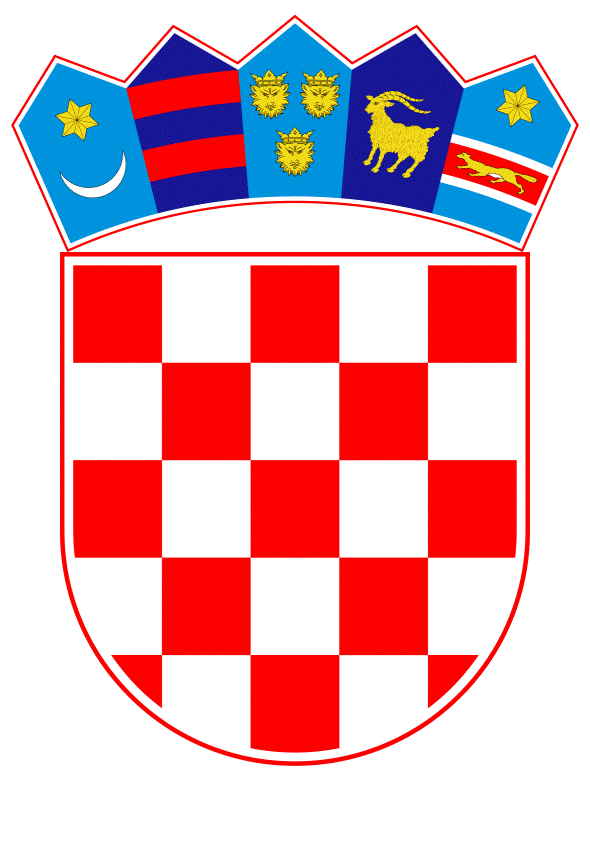 VLADA REPUBLIKE HRVATSKEZagreb, 25. ožujka 2021.______________________________________________________________________________________________________________________________________________________________________________________________________________________________PrijedlogVLADA REPUBLIKE HRVATSKENa temelju članka 82. Zakona o proračunu (Narodne novine, broj 87/2008, 136/2012, 15/2015) Vlada Republike Hrvatske je na sjednici održanoj ________ 2021. godine donijelaODLUKUo davanju suglasnosti za sklapanje Ugovora o zajmu između Međunarodne banke za obnovu i razvoj i Hrvatske banke za obnovu i razvitak za Projekt pomoći poduzećima u osiguravanju likvidnosti u HrvatskojI.	Daje se suglasnost Hrvatskoj banci za obnovu i razvitak (HBOR) za zaduženje u inozemstvu, u iznosu od 200.000.000,00 EUR, sklapanjem Ugovora o zajmu s Međunarodnom bankom za obnovu i razvoj, kao zajmodavcem za Projekt pomoći poduzećima u osiguravanju likvidnosti u Hrvatskoj (u daljnjem tekstu: Ugovor o zajmu).II.		Suglasnost za zaduženje iz točke I. ove Odluke daje se uz sljedeće osnovne uvjete Ugovora o zajmu:zajmoprimac: 		Hrvatska banka za obnovu i razvitakzajmodavac: 		Međunarodna banka za obnovu i razvojjamac: 			Republika Hrvatskaiznos zajma: 		200.000.000,00 EUR (slovima: dvjestomilijuna eura)namjena: 	financiranje poduzeća u privatnom vlasništvu, za trajna obrtna sredstva i financijsko restrukturiranje izvoznika, poduzeća sa slabim pristupom financijskim  uslugama i slabije razvijenim regijama	rok otplate:		do 30 godina kamatna stopa:	6-mjesečni EURIBOR uvećan za promjenjivu kamatnu maržu	dospijeća:		polugodišnja	naknade:		početna naknada iznosi 0,25% iznosa glavnice zajmaIII.	Hrvatska banka za obnovu i razvitak će zajam iz točke I. ove Odluke iskoristiti za: a) podržavanje oporavka izvoznika iz privatnog sektora od gospodarskog utjecaja pandemije COVID-19 b) poboljšanje pristupa financiranju za poduzeća u segmentima sa slabim pristupom financijskim uslugama i slabije razvijenim regijama te c) jačanje svog institucionalni kapaciteta kao razvojne banke.Financijska sredstva Projekta pomoći poduzećima u osiguranju likvidnosti u Hrvatskoj koristit će se za odobravanje kredita za obrtna sredstva i financijsko restrukturiranje.IV.	Obvezuje se Hrvatska banka za obnovu i razvitak da otplati zajam iz točke I. ove Odluke do njegove konačne otplate prema uvjetima Ugovora o zajmu. V.	Obvezuje se Hrvatska banka za obnovu i razvitak da s Ministarstvom financija, u ime Republike Hrvatske kao jamca, sklopi poseban ugovor radi reguliranja obveza i odgovornosti u vezi redovite otplate zajma iz točke I. ove Odluke te osiguranja povrata sredstava u slučaju aktiviranja državnog jamstva u skladu s važećim propisima Republike Hrvatske. VI.	Obvezuje se Hrvatska banka za obnovu i razvitak da Ministarstvu financija dostavlja svu dokumentaciju o izvršavanju obveza prema Ugovoru o zajmu.VII.	Ova Odluka stupa na snagu danom donošenja.	KLASA:URBROJ:Zagreb, _____ 2021. godinePREDSJEDNIKmr.sc. Andrej PlenkovićOBRAZLOŽENJEIBRD je spremna odobriti zajam Hrvatskoj banci za obnovu i razvitak (HBOR) za Projekt pomoći poduzećima u osiguravanju likvidnosti u Hrvatskoj (Projekt) u iznosu od 200 milijuna eura.Ciljevi Projekta su: podržati oporavak izvoznika u privatnom sektoru od gospodarskog utjecaja pandemije COVID-19, poboljšati pristup financiranju za poduzeća u segmentima sa slabim pristupom financijskim uslugama i slabije razvijenim regijama, ojačati institucionalni kapacitet HBOR-a kao razvojne banke.Krajnji korisnici Projekta bit će poduzeća iz privatnog sektora (s više od 50% udjela u privatnom vlasništvu ili pod privatnom kontrolom) i to mala i srednja poduzeća ili srednje kapitalizirana poduzeća. Poduzeća mogu biti izvoznici na koje je kriza uzrokovana pandemijom bolesti COVID-19 negativno utjecala, ali koji su i dalje financijski održivi.Projekt će se usmjeriti na poduzeća u sljedećim segmentima sa slabim pristupom financijskim uslugama i slabije razvijenim regijama (neovisno o njihovu izvoznom statusu): a) poduzeća u slabije razvijenim regijama; b) poduzeća u vlasništvu žena ili kojima upravljaju žene; i c) mlada poduzeća, definirana kao poduzeća koja posluju manje od pet godina.Financijska sredstva Projekta koristit će se za odobravanje kredita za :obrtna sredstva financijsko restrukturiranje - ograničeno je na 30% zajma.Za kredite krajnjim korisnicima namijenjeno je 60% sredstva zajma (120 mil. eura) dok  je korištenje 40% sredstava zajma (80 mil. eura) uvjetovano ispunjavanjem uvjeta koji se temelje na učinku u cilju jačanja HBOR-ova institucionalnog kapaciteta, odnosno isplatit će se po ispunjavanju tih uvjeta. Takvi uvjeti ugrađuju se prvi put u Projekt financijskog posredovanja radi institucionalnog jačanja HBOR-a kao razvojne banke. Financiranje aktivnosti za ispunjavanje tih uvjeta osigurava se iz strukturnih fondova EU-a, sredstava GU-a REFORM i/ili vlastitih sredstava HBOR-a. To će doprinijeti povećanju učinkovitosti HBOR-a i njegovom pristupu održivom financiranju iz EU-a i na tržištu. HBOR će moći sredstva zajma odobriti u skladu sa svojim programima: kroz modele sufinanciranja s poslovnim bankama, i kreditiranjem posredstvom poslovnih banaka. Iznimno će, samo za poduzeća koja posluju u slabije razvijenim regijama, HBOR imati mogućnost sredstva zajma izravno odobriti korisnicima Projekta, ali najviše u iznosu od 25% sredstava zajma. HBOR će sredstva posredovati prema tržišnim načelima. Očekuje se da će ovaj Projekt privući poslovne banke za financiranje privatnog sektora te će se olakšati financiranje iz ostalih međunarodnih financijskih institucija jer će se pridonijeti povećanju operativne učinkovitosti HBOR-a. Očekuje se da će sredstva privatnog sektora iznositi oko 80 milijuna eura.Budući da je svrha potpore privatnim poduzećima zahvaćenima negativnim učinkom pandemije bolesti COVID-19 na gospodarstvo osigurati kontinuirani pristup financiranju, pridonijeti očuvanju radnih mjesta i održati poslovanje privatnih poduzeća, očekuje se da će Projekt imati značajne pozitivne socijalne učinke.Predlagatelj:Ministarstvo financijaPredmet:Prijedlog odluke o davanju suglasnosti za sklapanje Ugovora o zajmu između Međunarodne banke za obnovu i razvoj i Hrvatske banke za obnovu i razvitak za Projekt pomoći poduzećima u osiguravanju likvidnosti u Hrvatskoj